A COMISSÃO DE PATRIMÔNIO CULTURAL DO CAU/MG – CPC-CAU/MG, reunida ordinariamente em ambiente virtual, através de videoconferência, no dia 03 de julho de 2023, no uso das competências normativas e regimentais, após análise do assunto em epígrafe, eConsiderando o art. 92 do Regimento Interno do CAU/MG;Considerando o art. 99-B do Regimento Interno do CAU/MG, que dispõe sobre as competências da Comissão de Patrimônio Cultural do CAU/MG;Considerando o Memorando GEPLAN 003/2023, que solicita informações para o Relatório de Gestão Semestral 2023. (Protocolo 1771705/2023);DELIBEROUAprovar o Relatório de Atividades desta Comissão para o primeiro semestre de 2023, na forma do anexo I desta Deliberação; Proceder aos seguintes encaminhamentos desta deliberação:Declaro, para os devidos fins de direito, que as informações acima referidas são verdadeiras e dou fé, tendo sido aprovado o presente documento com a anuência dos membros da Comissão de Patrimônio Cultural._________________________________________________________________________________Sergio Luiz Barreto Campello Cardoso Ayres Coordenador Comissão de Patrimônio Cultural_________________________________________________________________________________Carolina Martins de Oliveira BarbosaArquiteta e Urbanista – Assessora Técnica Comissão de Patrimônio Cultural do CAU/MGANEXO 1 - DADOS DA COMISSÃO ESPECIAL DE PATRIMÔNIO CULTURAL DO CAU/MG (CPC-CAU/MG) PARA COMPOSIÇÃO DO RELATÓRIO DE GESTÃOSemestral: Período de janeiro a junho de 2023Número de reuniões realizadas, número de audiências de instrução e conciliação, número de processos analisados, julgados e pendentes (se for o caso): Reuniões realizadas pela CPC-CAU/MG em 2023: 5 reuniões realizadas; Audiências de instrução e conciliação, processos analisados, julgados e pendentes: Não se aplica; Deliberações emitidas: 4 deliberações Principais resultados obtidos através das ações realizadas e metas alcançadasA CPC – Comissão Especial de Patrimônio Cultural do CAU/MG realizou 5 reuniões e abordou, no primeiro semestre de 2023, nos dias 06/02, 06/03, 17/04 e 08/05 e 05/06, os seguintes assuntos:Definições de datas e participantes para a realização de Oficinas de capacitação em patrimônio cultural para órgãos de administração municipal e conselheiros municipais de patrimônio cultural em municípios mineiros.Realização de Oficinas de capacitação em patrimônio cultural para órgãos de administração municipal e conselheiros municipais de patrimônio cultural em Juiz de Fora, Cataguases e Montes Claros.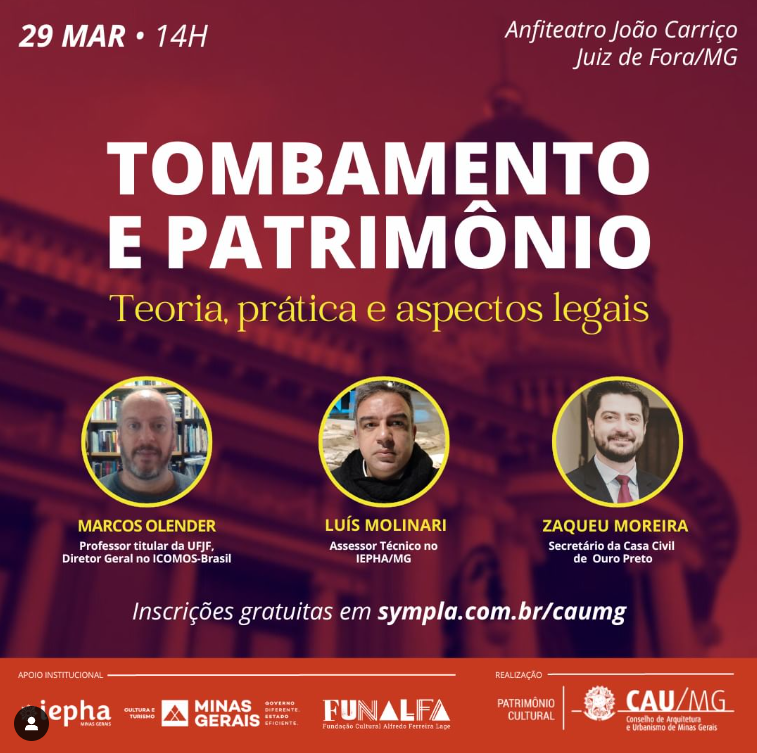 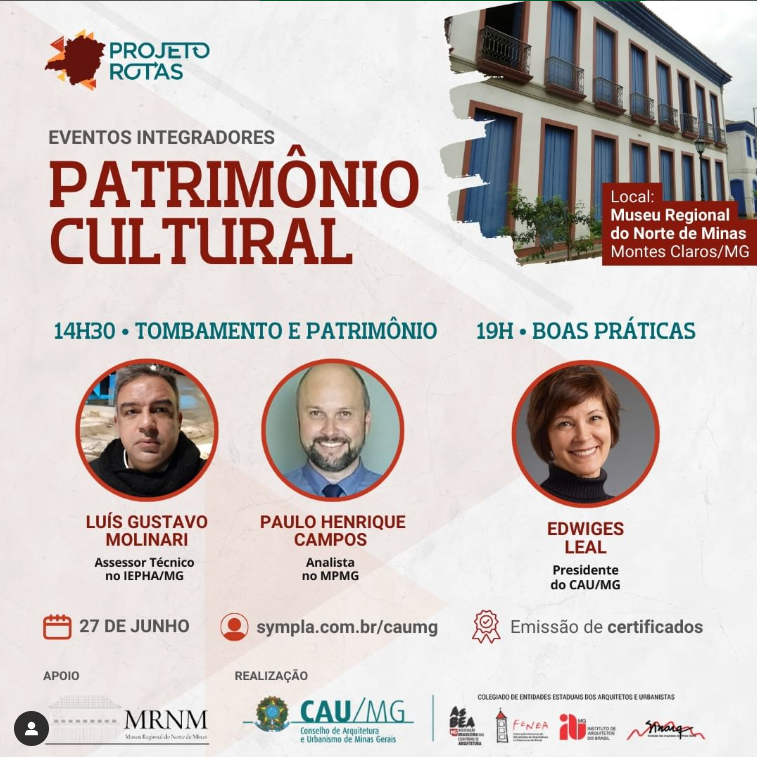 Figuras: Oficinas de Capacitação em Patrimônio CulturalDisponível em:  https://www.instagram.com/caumgoficial/Definição de Diretrizes para o Edital de patrocínio na modalidade Patrimônio Cultural 2023 cujo objeto é a seleção de projetos ou atividades de preservação do Patrimônio Cultural material no âmbito da Arquitetura, Urbanismo e Paisagismo em Minas Gerais. Elaboração de texto de abertura da Publicação do Inventário das obras do Oscar Niemeyer em Minas Gerais. Avaliação e aprovação das propostas pela Comissão de Seleção dos proponentes devidamente habilitados no Edital de Chamamento Público para apoio N.º 001/2023 Modalidade Patrimônio Cultural.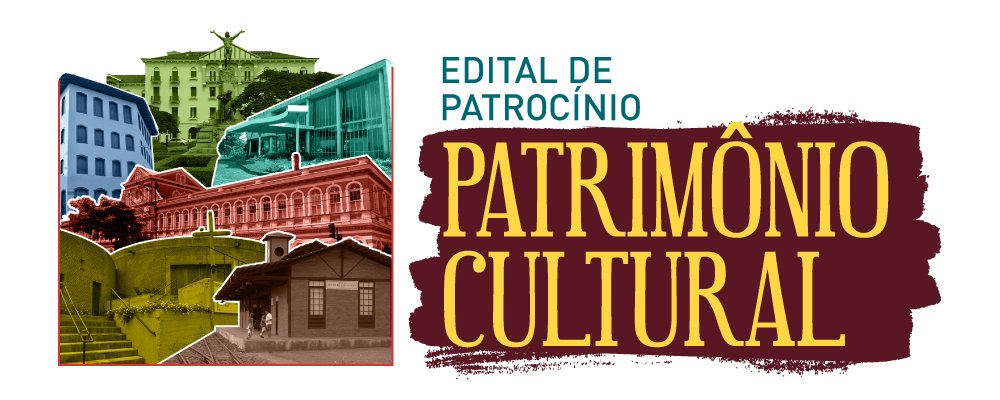 Figura: Edital de Patrocínio em Patrimônio CulturalDisponível em: https://www.caumg.gov.br/patrimonio-2023/Definições para a elaboração de Podcast da CPC-CAU/MG, com o tema: Carta de Outro Preto. O Podcast contará com um bate-papo entre os seguintes participantes: o mediador (o coordenador da CPC-CAU/MG), o convidado, um aluno e um professor, em um período em torno de 30 minutos.Discussão para definição de palestrante, mediador e debatedor da CPC-CAU/MG para o Seminário Conjunto das Comissões Especiais (CPUA-CAU/MG, CPC-CAU/MG e CATHIS-CAU/MG), envolvendo Temas relacionados ao planejamento e desenvolvimento urbano e ambiental, habitação de interesse social e patrimônio cultural.Manifestação da comissão a respeito da possibilidade de leilão para mineração de parte da Serra de São José, em Tiradentes.Participação da CPC-CAU/MG no Seminário Nacional de Direito do Patrimônio Cultural com o tema: “Radiografia da Legislação Brasileira de Patrimônio Cultural: Propostas de Aperfeiçoamento diante de Novos Paradigmas Ético-Jurídicos”, que foi realizado nos dias 04 e 05 de abril de 2023, no Centro de Artes de Convenções da UFOP – Ouro Preto/MG –Brasil.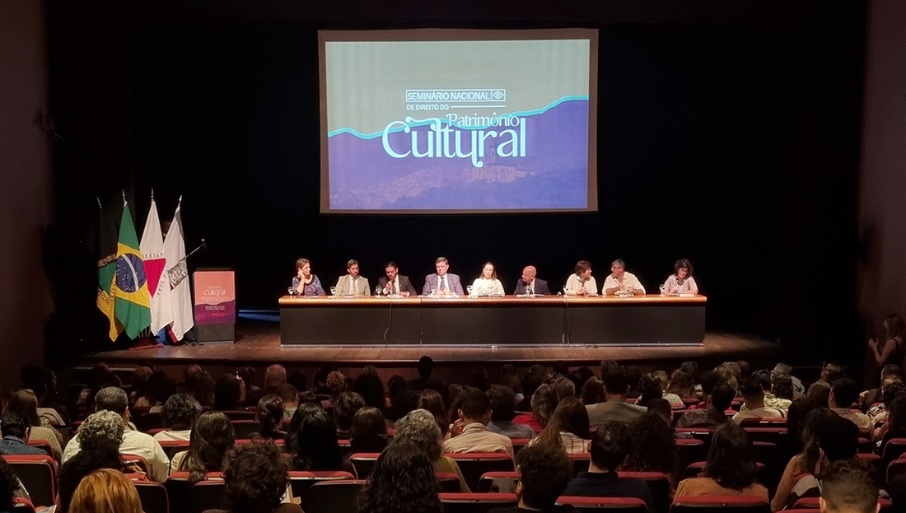 Figura: Seminário Nacional de Direito do Patrimônio CulturalDisponível em: https://www.caumg.gov.br/seminario-nacional-de-direito-do-patrimonio-cultural/Participação da CPC-CAU/MG no evento Jornadas Científicas ICOMOS França-Brasil em 29 de maio de 2023 na Casa do Baile, Pampulha, BH/MG.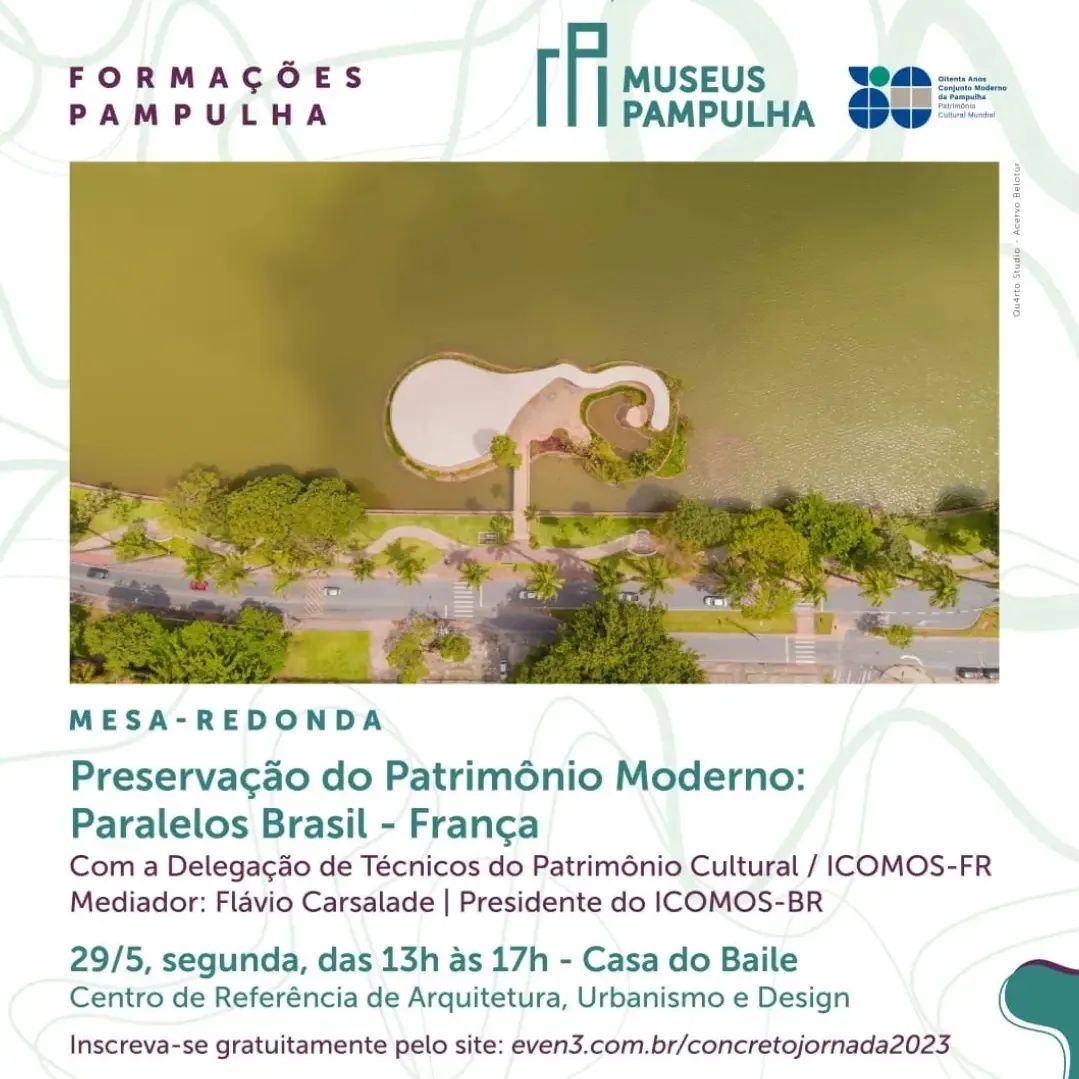 Imagem: Preservação do Patrimônio Moderno: Paralelos Brasil-FrançaFonte: https://www.instagram.com/caumgoficial/Metas atingidasO Plano de Ação da CPC para 2021-2023 é composto pelas seguintes ações:-Participação Institucional em Ações sobre Patrimônio Cultural em municípios (Concluída anteriormente). -Diretrizes para o Edital de Patrocínio na modalidade Patrimônio Cultural 2021 (Concluída anteriormente)-Diretrizes para o Edital de Patrocínio na modalidade Patrimônio Cultural 2022 (Concluída anteriormente)-Diretrizes para o Edital de Patrocínio na modalidade Patrimônio Cultural 2023 (Concluída em 2023)- Manual de orientação aos municípios para contratação de consultorias do ICMS patrimônio Cultural.- Oficinas de capacitação em patrimônio cultural para órgãos de administração municipal e conselheiros municipais de patrimônio cultural (em andamento)- Ação sobre Patrimônio Cultural na cidade de Oliveira/MG (Concluída anteriormente)- Evento virtual “Requalificação e Ressignificação de Bens Culturais” (Concluída anteriormente)Dessa forma, no primeiro semestre de 2023 a CPC-CAU/MG realizou as seguintes ações: Promoveu as diretrizes para o Edital de Patrocínio na modalidade Patrimônio Cultural 2023Oficinas de capacitação em patrimônio cultural para órgãos de administração municipal e conselheiros municipais de patrimônio cultural (esta ação se encontra em andamento, com a realização do evento em Juiz de Fora, Cataguases e Montes Claros).Desafios e Perspectivas para 2023Conforme o art.99-B do Regimento Interno do CAU/MG, a Comissão de Patrimônio Cultural do CAU/MG apresenta como finalidade principal “zelar pela preservação do patrimônio cultural como política de Estado, defender a participação dos arquitetos e urbanistas na atuação direta e sua gestão”.O principal desafio da CPC-CAU/MG, diante dos 853 municípios mineiros e da diversidade cultural do nosso estado, com tantas peculiaridades materiais e imateriais, continua sendo o reconhecimento e a valorização desse rico patrimônio cultural. Assim como a gestão anterior, a CPC-CAU/MG acredita que as principais ações como forma de promover nossas riquezas materiais e imateriais sejam por meio de oficinas temáticas e da capacitação dos conselheiros municipais.A perspectiva de garantir o protagonismo dos arquitetos e urbanistas como responsáveis técnicos na elaboração de ações de preservação cultural é considerada pela gestão atual da CPC-CAU/MG uma forma de promover a valorização do profissional e garantir uma leitura correta do patrimônio cultural de cada município. Além disso, há a perspectiva de realizar ações em conjunto através do convênio com órgãos e entidades ligadas à proteção do patrimônio cultural.  COMISSÃO DE PATRIMÔNIO CULTURALDELIBERAÇÃO Nº 46.3/2023referÊncias:Regimento Interno do CAU/MG; Memorando GEPLAN 003/2023INTERESSADOS:Presidência CAU/MG, GEPLAN-CAU/MGAssunto:DADOS PARA O RELATÓRIO DE GESTÃO SEMSTRAL DE 2023#SETORDEMANDAPRAZO1GEPLANInclusão dos dados no Relatório de GestãoAté 27/07/2023COMISSÃO DE PATRIMÔNIO CULTURALVOTAÇÃOCOMISSÃO DE PATRIMÔNIO CULTURALVOTAÇÃOCOMISSÃO DE PATRIMÔNIO CULTURALVOTAÇÃOCOMISSÃO DE PATRIMÔNIO CULTURALVOTAÇÃOCOMISSÃO DE PATRIMÔNIO CULTURALVOTAÇÃOCONSELHEIRO ESTADUALA FAVORCONTRAABSTENÇÃOAUSÊNCIASergio Luiz Barreto Campello Cardoso Ayres – Coord.XAdemir Nogueira de Ávila – Membro TitularXAdriane de Almeida Matthes – Membro SuplenteXFernanda Camargo Ferreira – Membro SuplenteXMembros Titulares: Sergio Luiz Barreto C. Cardoso Ayres– Coordenador Michela Perigolo Rezende– Coord. Adjunta  Ademir Nogueira de AvilaIlara Rebeca Duran de MeloMembros Suplentes: Maria Del Mar Ferrer PobletAdriane de Almeida Matthes -Fernanda Camargo Ferreira